iBobor 6-7.ročník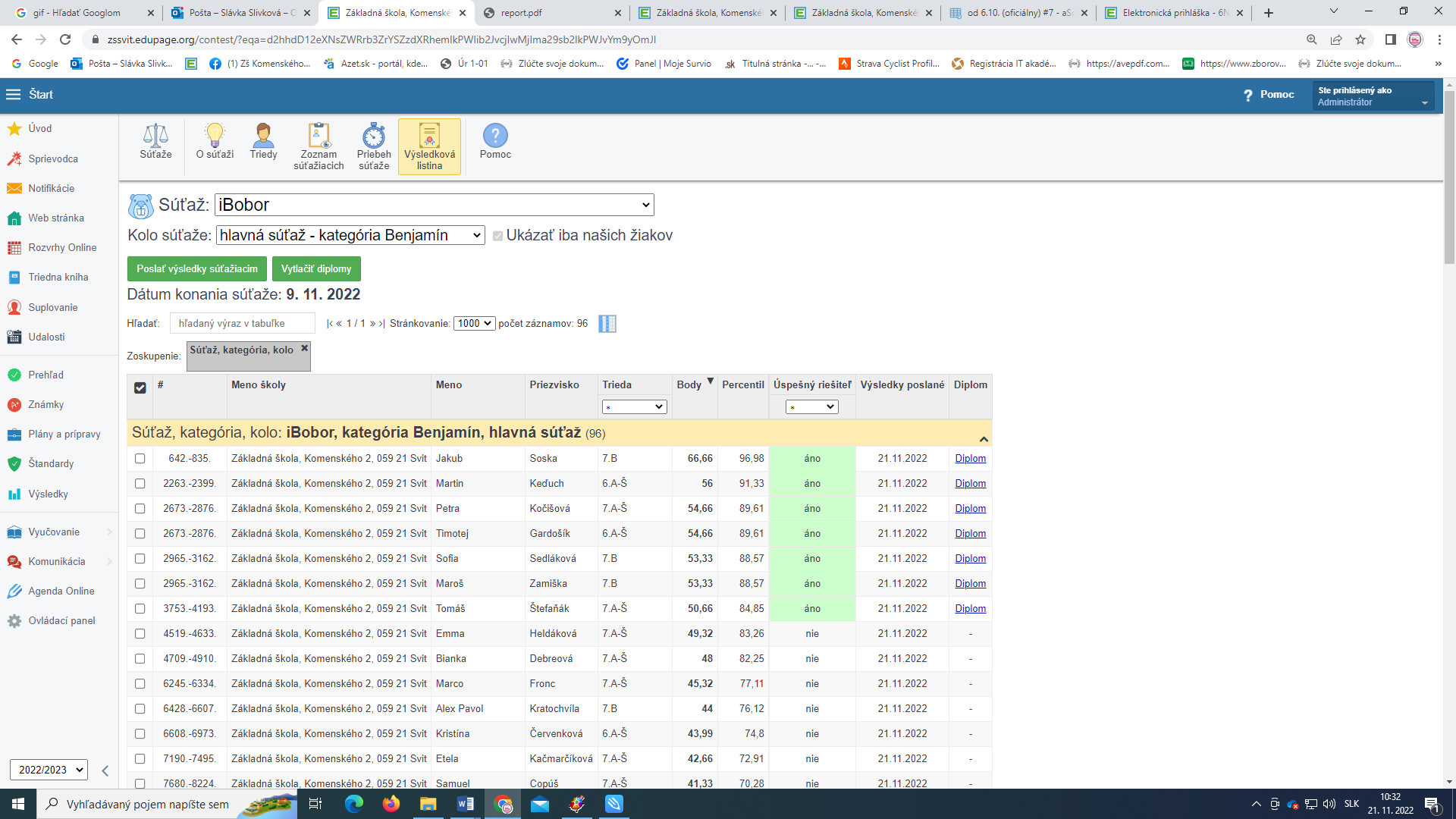 